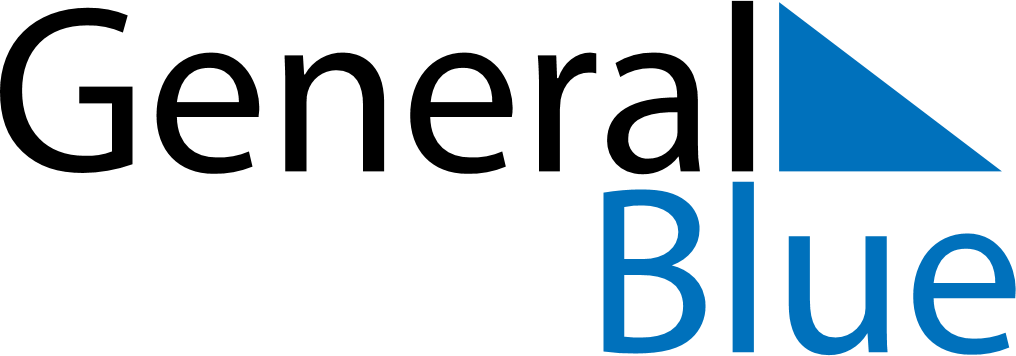 April 2028April 2028April 2028VenezuelaVenezuelaSundayMondayTuesdayWednesdayThursdayFridaySaturday123456789101112131415Holy WeekMaundy ThursdayGood Friday16171819202122Easter SundayDeclaration of Independence2324252627282930